ALLEN MOCK SHARES HORROR-THEMED MUSIC VIDEO FOR “PHANTOM”LISTEN HERE: https://ParametricRecs.lnk.to/PhantomVideoPR   OUT TODAY VIA PARAMETRIC RECORDS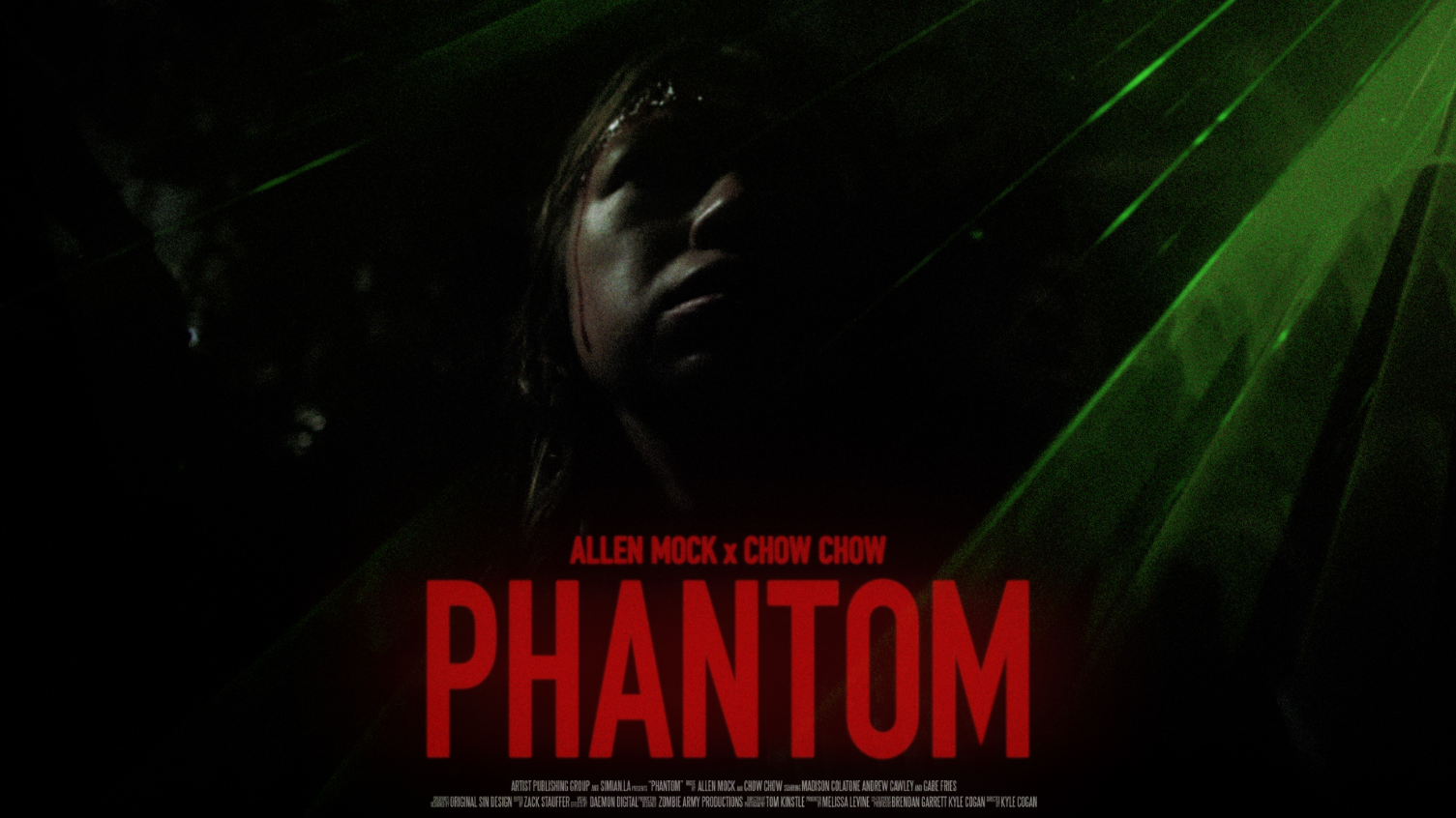 Allen Mock is one of the newest and fastest-rising producers from Tokyo’s emerging experimental electronic music scene, and has been riding high on the success of “Phantom” - his biggest single to date, which came out through Parametric Records back in June. Already tallying nearly nine million streams on Spotify alone, “Phantom” is a genre-defying instrumental that Mock cut with Chow Chow, pulling together heavy bass with his cutting-edge trap production. Today, Mock is sharing the official music video for the already-chilling track, which is an absolutely spine-tingling mini horror film that is the most terrifying music video you’ll see this Halloween season… WATCH HERE. Since its release this summer, “Phantom” has already received support from artists such as Zeds Dead, Jauz, Eliminate and ATLiens. The track was featured on the Fast & Furious “Road To Fast 9” Mixtape, and has garnered over 8M streams globally and over 30k uses on Tik Tok and counting. Allen Mock is the moniker of Tae Hong Kim, a music producer/DJ from Tokyo. The originality of his sound comes from fusing genres and sound-frequencies that are outside the box, always adding a bass/trap twist into his music. He expands his music by experimenting with unique sounds, creating futuristic and electronic melodies. During his early production years, he was able to catch a lot of bass music artists’ attention, such as Ekali, Zeds Dead, Dillon Francis, Luca Lush, Oski, UZ, Tokimonsta, Tynan, and Atliens just to name a few. His song “Like This” has been played by DJ RAY RAY on Annie nightingale, as well as “Phantom” “Okami” which were both played on Diplo & Friends Radio. His DJ sets are always fresh with a combination of his own original edits, remixes, VIPs and his brand new tunes. He also incorporates music made by local Tokyo talent, meaning you'll never hear a set like this anywhere else in Tokyo, Japan or the world-over.CONNECT WITH ALLEN MOCK:Instagram | Facebook | Twitter | SpotifyFOR MORE INFORMATION:Paige Rosoff – Big Beat/Atlantic Records Paige.Rosoff@atlanticrecords.com